Міністерство освіти і науки України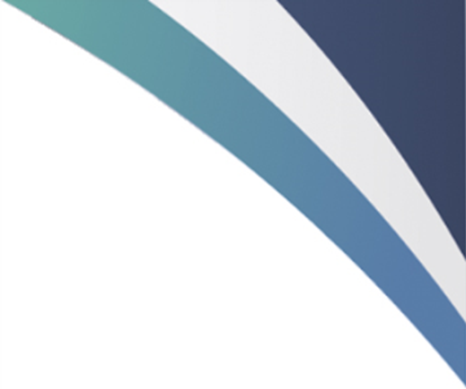 Одеська державна академія будівництва і архітектуриДержавне виробниче житлово-побутове підприємство будівельної корпорації «Укрбуд»Южненська філія Державного підприємства «Адміністрація морських портів України» (адміністрація морського порту «Південний»)ТОВ «Регіональний учбово-консультативний центр»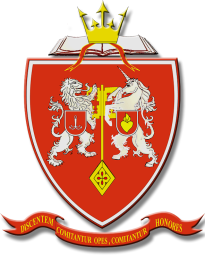 ПРОГРАМАІІ всеукраїнської науково-практичної конференції«АКТУАЛЬНІ ПРОБЛЕМИ ТА ПЕРСПЕКТИВИ РОЗВИТКУ ОХОРОНИ ПРАЦІ, БЕЗПЕКИ ЖИТТЄДІЯЛЬНОСТІ ТА ЦИВІЛЬНОГО ЗАХИСТУ»03-04 червня 2020 року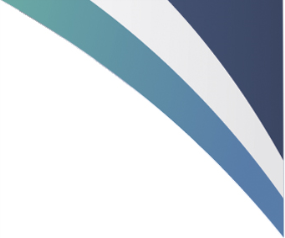 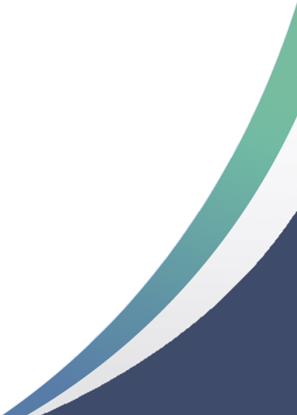 м. ОдесаОРГКОМІТЕТ КОНФЕРЕНЦІЇГолова:Ковров А.В., к.т.н., професор, в.о. ректора Одеської державної академії будівництва та архітектури;заступники голови:Кровяков С.О., д.т.н., доцент, проректор з НР Одеської державної академії будівництва та архітектури;Беспалова А.В., к.т.н., професор, зав. кафедри організації будівництва та охорони праці Одеської державної академії будівництва та архітектури;члени оргкомітету:Ліпський В.В. – к.є.н., начальник УКтаА Державного підприємства «Адміністрація морських портів України»; Цуркан Н.Г. – к.е.н., технічний експерт стану охорони праці, дорадник ТОВ «Регіональний учбово-консультативний центр»;Шеремет А.В. – директор державного виробничого житлово-побутового підприємства будівельної корпорації «Укрбуд»;Книш О.І. – к.т.н., доцент кафедри організації будівництва та охорони праці Одеської державної академії будівництва та архітектури;Дашковська О.П. – к.т.н., доцент кафедри організації будівництва та охорони праці Одеської державної академії будівництва та архітектури. 3 червня (середа) пленарне засідання в on-line режимі10.00-11.00  Підключення учасників до конференції через meet.google.com/fmx-zcck-idtПленарне засідання11.00 – 11.10Відкриття конференціїВ.о. ректора Одеської державної академії будівництва та архітектури проф. Ковров А.В.11.10 – 11.30Исследования пылеобразования при разрезании камнейЗав. кафедри організації будівництва та охорони праці ОДАБА, к.т.н., доцент Беспалова А.В.11.30 – 12.00Моделювання шумового забруднення в умовах дії механізованого потокук.т.н.,доцент О. І.Книш12.00 – 12.20Особливості навчання майбутніх фахівців з питань здоров’я та безпеки в умовах он-лайн освітиЗав. кафедри "Здоров'я людини та цивільної безпеки" ОНУ імені І.І. Мечникова, д.пед.н., доцент Гвоздій С.П.12.20 – 12.40Некоторые аспекты преподавания БЖД на английском языкек.т.н.,доцент Постернак. І.М.12.40 – 13.00Техногенна безпека на підприємствах харчової промисловості: правове регулювання  зав. кафедри «Безпеки життєдіяльності» Одеської національної академії харчових технологій, к.т.н., доцент Фесенко О.О.13.00 – 13.15Оценка биологических опасностей при полном отказе от пластиковых упаковочных материалов и посуды. Способы их профилактики в.о. зав. кафедри «Безпека життєдіяльності, екологія та хімія» Одеського національного морського університету, к.т.н., доцент, Хотин С.Ю.13.15 – 13.30Методичний аспект профілактики дитячого травматизму у дітей шкільного віку.зав. кафедри цивільного захисту населення та безпеки життєдіяльності Київського національного педагогічного університету імені М.П. Драгоманова, д.пед.н., професор Шмалєй С.В.